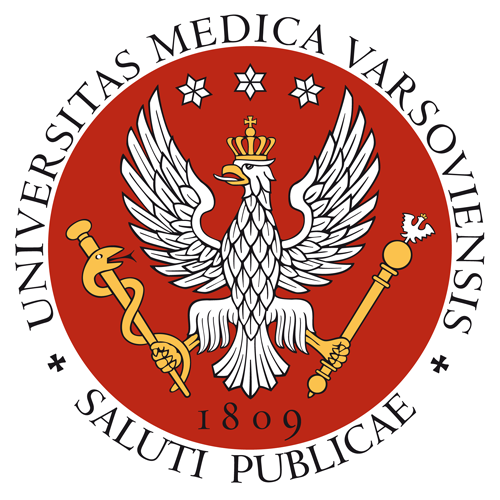 Podpis Kierownika JednostkiPodpis osoby odpowiedzialnej za sylabusMetryczkaMetryczkaNazwa Wydziału:Wydział Farmaceutyczny z Oddziałem Medycyny LaboratoryjnejProgram kształcenia  profil praktycznyRok akademicki:2015/2016Nazwa modułu/przedmiotu:Naukowe Bazy DanychKod przedmiotu 2992Jednostka/i prowadząca/e kształcenie:Biblioteka GłównaKierownik jednostki/jednostek:Mgr Irmina UtrataRok studiów ISemestr studiów zimowyTyp modułu/przedmiotu podstawowyOsoby prowadzące mgr Irmina UtrataErasmus TAK/NIE NieOsoba odpowiedzialna za sylabus mgr Irmina UtrataLiczba punktów ECTS:0Cele kształcenia  Cele kształcenia  Zapoznanie z ofertą Biblioteki Głównej w zakresie naukowych baz danychPrzygotowanie do samodzielnego korzystania z naukowych baz danych oferowanych przez Bibliotekę Główną, z wykorzystaniem różnych strategii wyszukiwawczychZapoznanie z narzędziami pomocniczymi, usprawniającymi korzystanie z oferty Biblioteki Głównej i innych bibliotek naukowych oraz przygotowanie do ich praktycznego wykorzystaniaZapoznanie z wybranymi wskaźnikami bibliometrycznymiPrzygotowanie do korzystania z narzędzi umożliwiających uzyskanie informacji o wartości wskaźników bibliometrycznychZapoznanie z usługami Biblioteki Głównej z zakresu bibliometrii oraz szkoleń z e-oferty.Zapoznanie z ofertą Biblioteki Głównej w zakresie naukowych baz danychPrzygotowanie do samodzielnego korzystania z naukowych baz danych oferowanych przez Bibliotekę Główną, z wykorzystaniem różnych strategii wyszukiwawczychZapoznanie z narzędziami pomocniczymi, usprawniającymi korzystanie z oferty Biblioteki Głównej i innych bibliotek naukowych oraz przygotowanie do ich praktycznego wykorzystaniaZapoznanie z wybranymi wskaźnikami bibliometrycznymiPrzygotowanie do korzystania z narzędzi umożliwiających uzyskanie informacji o wartości wskaźników bibliometrycznychZapoznanie z usługami Biblioteki Głównej z zakresu bibliometrii oraz szkoleń z e-oferty.Wymagania wstępne Wymagania wstępne Wymagania wstępne Wymagania wstępne Wymagania wstępne Wymagania wstępne Wymagania wstępne Wymagania wstępne Wymagania wstępne Podstawy obsługi komputeraPodstawy obsługi komputeraPodstawy obsługi komputeraPodstawy obsługi komputeraPodstawy obsługi komputeraPodstawy obsługi komputeraPodstawy obsługi komputeraPodstawy obsługi komputeraPodstawy obsługi komputeraPrzedmiotowe efekty kształceniaPrzedmiotowe efekty kształceniaPrzedmiotowe efekty kształceniaPrzedmiotowe efekty kształceniaPrzedmiotowe efekty kształceniaPrzedmiotowe efekty kształceniaPrzedmiotowe efekty kształceniaPrzedmiotowe efekty kształceniaPrzedmiotowe efekty kształceniaLista efektów kształceniaLista efektów kształceniaLista efektów kształceniaLista efektów kształceniaLista efektów kształceniaLista efektów kształceniaLista efektów kształceniaLista efektów kształceniaLista efektów kształceniaSymbol Symbol Symbol OpisOpisOpisOpisOpisOdniesienie do efektu kierunkowego W1W1W1Zna najważniejsze pojęcia z zakresu informacji naukowejZna najważniejsze pojęcia z zakresu informacji naukowejZna najważniejsze pojęcia z zakresu informacji naukowejZna najważniejsze pojęcia z zakresu informacji naukowejZna najważniejsze pojęcia z zakresu informacji naukowejW2W2W2Zna typologię źródeł informacjiZna typologię źródeł informacjiZna typologię źródeł informacjiZna typologię źródeł informacjiZna typologię źródeł informacjiW3W3W3Zna podstawowe elementy oceny wartości wydawnictw naukowychZna podstawowe elementy oceny wartości wydawnictw naukowychZna podstawowe elementy oceny wartości wydawnictw naukowychZna podstawowe elementy oceny wartości wydawnictw naukowychZna podstawowe elementy oceny wartości wydawnictw naukowychW4W4W4Zna warsztat źródłowy Biblioteki Uczelnianej oraz narzędzia wyszukiwawczeZna warsztat źródłowy Biblioteki Uczelnianej oraz narzędzia wyszukiwawczeZna warsztat źródłowy Biblioteki Uczelnianej oraz narzędzia wyszukiwawczeZna warsztat źródłowy Biblioteki Uczelnianej oraz narzędzia wyszukiwawczeZna warsztat źródłowy Biblioteki Uczelnianej oraz narzędzia wyszukiwawczeW5W5W5Zna kryteria oceny wiarygodności i wartości źródeł informacji oraz procedurę antyplagiatową obowiązującą w WUMZna kryteria oceny wiarygodności i wartości źródeł informacji oraz procedurę antyplagiatową obowiązującą w WUMZna kryteria oceny wiarygodności i wartości źródeł informacji oraz procedurę antyplagiatową obowiązującą w WUMZna kryteria oceny wiarygodności i wartości źródeł informacji oraz procedurę antyplagiatową obowiązującą w WUMZna kryteria oceny wiarygodności i wartości źródeł informacji oraz procedurę antyplagiatową obowiązującą w WUMW6W6W6Zna ograniczenia wynikające z przestrzegania prawa autorskiegoZna ograniczenia wynikające z przestrzegania prawa autorskiegoZna ograniczenia wynikające z przestrzegania prawa autorskiegoZna ograniczenia wynikające z przestrzegania prawa autorskiegoZna ograniczenia wynikające z przestrzegania prawa autorskiegoW7W7W7Zna warsztat źródłowy innych bibliotek medycznych w kraju i wiodących bibliotek naukowych w WarszawieZna warsztat źródłowy innych bibliotek medycznych w kraju i wiodących bibliotek naukowych w WarszawieZna warsztat źródłowy innych bibliotek medycznych w kraju i wiodących bibliotek naukowych w WarszawieZna warsztat źródłowy innych bibliotek medycznych w kraju i wiodących bibliotek naukowych w WarszawieZna warsztat źródłowy innych bibliotek medycznych w kraju i wiodących bibliotek naukowych w WarszawieU1U1U1Umie wskazać źródła informacji naukowej oferowane przez Bibliotekę Uczelnianą, ze szczególnym uwzględnieniem strony wwwUmie wskazać źródła informacji naukowej oferowane przez Bibliotekę Uczelnianą, ze szczególnym uwzględnieniem strony wwwUmie wskazać źródła informacji naukowej oferowane przez Bibliotekę Uczelnianą, ze szczególnym uwzględnieniem strony wwwUmie wskazać źródła informacji naukowej oferowane przez Bibliotekę Uczelnianą, ze szczególnym uwzględnieniem strony wwwUmie wskazać źródła informacji naukowej oferowane przez Bibliotekę Uczelnianą, ze szczególnym uwzględnieniem strony wwwU2U2U2Umie korzystać z narzędzi pomocniczych przy efektywnym wykorzystaniu  zasobów cyfrowych (portal SSL-VPN, multiwyszukiwarka Primo, słownik MeSH)Umie korzystać z narzędzi pomocniczych przy efektywnym wykorzystaniu  zasobów cyfrowych (portal SSL-VPN, multiwyszukiwarka Primo, słownik MeSH)Umie korzystać z narzędzi pomocniczych przy efektywnym wykorzystaniu  zasobów cyfrowych (portal SSL-VPN, multiwyszukiwarka Primo, słownik MeSH)Umie korzystać z narzędzi pomocniczych przy efektywnym wykorzystaniu  zasobów cyfrowych (portal SSL-VPN, multiwyszukiwarka Primo, słownik MeSH)Umie korzystać z narzędzi pomocniczych przy efektywnym wykorzystaniu  zasobów cyfrowych (portal SSL-VPN, multiwyszukiwarka Primo, słownik MeSH)U3 U3 U3 Umie rozróżniać źródła informacji, definiuje podstawowe pojęcia z zakresu informacji naukowejUmie rozróżniać źródła informacji, definiuje podstawowe pojęcia z zakresu informacji naukowejUmie rozróżniać źródła informacji, definiuje podstawowe pojęcia z zakresu informacji naukowejUmie rozróżniać źródła informacji, definiuje podstawowe pojęcia z zakresu informacji naukowejUmie rozróżniać źródła informacji, definiuje podstawowe pojęcia z zakresu informacji naukowejU4U4U4Umie samodzielnie przeprowadzać sesje wyszukiwawcze z wykorzystaniem katalogów online, medycznych baz danych i źródeł internetowychUmie samodzielnie przeprowadzać sesje wyszukiwawcze z wykorzystaniem katalogów online, medycznych baz danych i źródeł internetowychUmie samodzielnie przeprowadzać sesje wyszukiwawcze z wykorzystaniem katalogów online, medycznych baz danych i źródeł internetowychUmie samodzielnie przeprowadzać sesje wyszukiwawcze z wykorzystaniem katalogów online, medycznych baz danych i źródeł internetowychUmie samodzielnie przeprowadzać sesje wyszukiwawcze z wykorzystaniem katalogów online, medycznych baz danych i źródeł internetowychU5U5U5Umie samodzielnie ocenić wiarygodność i jakość źródeł informacjiUmie samodzielnie ocenić wiarygodność i jakość źródeł informacjiUmie samodzielnie ocenić wiarygodność i jakość źródeł informacjiUmie samodzielnie ocenić wiarygodność i jakość źródeł informacjiUmie samodzielnie ocenić wiarygodność i jakość źródeł informacjiK1K1K1Rozumie konieczność krytycznej oceny źródeł informacji naukowejRozumie konieczność krytycznej oceny źródeł informacji naukowejRozumie konieczność krytycznej oceny źródeł informacji naukowejRozumie konieczność krytycznej oceny źródeł informacji naukowejRozumie konieczność krytycznej oceny źródeł informacji naukowejK2K2K2Jest świadomy potrzeb ustawicznego kształcenia i rozwoju zawodowegoJest świadomy potrzeb ustawicznego kształcenia i rozwoju zawodowegoJest świadomy potrzeb ustawicznego kształcenia i rozwoju zawodowegoJest świadomy potrzeb ustawicznego kształcenia i rozwoju zawodowegoJest świadomy potrzeb ustawicznego kształcenia i rozwoju zawodowegoK3K3K3Interesuje się ofertą biblioteki w zakresie nowych narzędzi informacyjno-wyszukiwawczychInteresuje się ofertą biblioteki w zakresie nowych narzędzi informacyjno-wyszukiwawczychInteresuje się ofertą biblioteki w zakresie nowych narzędzi informacyjno-wyszukiwawczychInteresuje się ofertą biblioteki w zakresie nowych narzędzi informacyjno-wyszukiwawczychInteresuje się ofertą biblioteki w zakresie nowych narzędzi informacyjno-wyszukiwawczychK4K4K4Jest świadomy wagi systematycznej aktualizacji wiedzy z wykorzystaniem specjalistycznych źródeł informacji medycznejJest świadomy wagi systematycznej aktualizacji wiedzy z wykorzystaniem specjalistycznych źródeł informacji medycznejJest świadomy wagi systematycznej aktualizacji wiedzy z wykorzystaniem specjalistycznych źródeł informacji medycznejJest świadomy wagi systematycznej aktualizacji wiedzy z wykorzystaniem specjalistycznych źródeł informacji medycznejJest świadomy wagi systematycznej aktualizacji wiedzy z wykorzystaniem specjalistycznych źródeł informacji medycznejFormy prowadzonych zajęćFormy prowadzonych zajęćFormy prowadzonych zajęćFormy prowadzonych zajęćFormy prowadzonych zajęćFormy prowadzonych zajęćFormy prowadzonych zajęćFormy prowadzonych zajęćFormy prowadzonych zajęćFormaFormaLiczba godzinLiczba godzinLiczba godzinLiczba grupLiczba grupMinimalna liczba osób 
w grupieMinimalna liczba osób 
w grupieWykładWykładSeminariumSeminarium222ĆwiczeniaĆwiczenia333Tematy zajęć i treści kształceniaTematy zajęć i treści kształceniaTematy zajęć i treści kształceniaTematy zajęć i treści kształceniaTematy zajęć i treści kształceniaTematy zajęć i treści kształceniaTematy zajęć i treści kształceniaTematy zajęć i treści kształceniaTematy zajęć i treści kształceniaS1-SeminariaNajważniejsze pojęcia z zakresu informacji naukowej – W1, U1, K1Źródła informacji – podział i charakterystyka – W2, U1, K1, U3Dostępność i architektura źródeł informacji w ofercie Biblioteki Uczelnianej, ze szczególnym uwzględnieniem e-zasobów dostępnych ze strony www. biblioteki – W4, U1, U2, K3, K4Podstawowe informacje o bibliotekach naukowych Warszawy – W7, U4, K4Rzetelność autorska – W5, W6, U5, K1C1-ĆwiczeniaPraktyczne sposoby wyszukiwania naukowych zasobów bibliotecznych – W 4, U1, U2, K1Ocena wiarygodności i jakości źródeł – W3, W5, U5, K1Internet jako źródło informacji naukowej – W4, W7, U1, U2, U4, K1, K2, K3, K4S1-SeminariaNajważniejsze pojęcia z zakresu informacji naukowej – W1, U1, K1Źródła informacji – podział i charakterystyka – W2, U1, K1, U3Dostępność i architektura źródeł informacji w ofercie Biblioteki Uczelnianej, ze szczególnym uwzględnieniem e-zasobów dostępnych ze strony www. biblioteki – W4, U1, U2, K3, K4Podstawowe informacje o bibliotekach naukowych Warszawy – W7, U4, K4Rzetelność autorska – W5, W6, U5, K1C1-ĆwiczeniaPraktyczne sposoby wyszukiwania naukowych zasobów bibliotecznych – W 4, U1, U2, K1Ocena wiarygodności i jakości źródeł – W3, W5, U5, K1Internet jako źródło informacji naukowej – W4, W7, U1, U2, U4, K1, K2, K3, K4S1-SeminariaNajważniejsze pojęcia z zakresu informacji naukowej – W1, U1, K1Źródła informacji – podział i charakterystyka – W2, U1, K1, U3Dostępność i architektura źródeł informacji w ofercie Biblioteki Uczelnianej, ze szczególnym uwzględnieniem e-zasobów dostępnych ze strony www. biblioteki – W4, U1, U2, K3, K4Podstawowe informacje o bibliotekach naukowych Warszawy – W7, U4, K4Rzetelność autorska – W5, W6, U5, K1C1-ĆwiczeniaPraktyczne sposoby wyszukiwania naukowych zasobów bibliotecznych – W 4, U1, U2, K1Ocena wiarygodności i jakości źródeł – W3, W5, U5, K1Internet jako źródło informacji naukowej – W4, W7, U1, U2, U4, K1, K2, K3, K4S1-SeminariaNajważniejsze pojęcia z zakresu informacji naukowej – W1, U1, K1Źródła informacji – podział i charakterystyka – W2, U1, K1, U3Dostępność i architektura źródeł informacji w ofercie Biblioteki Uczelnianej, ze szczególnym uwzględnieniem e-zasobów dostępnych ze strony www. biblioteki – W4, U1, U2, K3, K4Podstawowe informacje o bibliotekach naukowych Warszawy – W7, U4, K4Rzetelność autorska – W5, W6, U5, K1C1-ĆwiczeniaPraktyczne sposoby wyszukiwania naukowych zasobów bibliotecznych – W 4, U1, U2, K1Ocena wiarygodności i jakości źródeł – W3, W5, U5, K1Internet jako źródło informacji naukowej – W4, W7, U1, U2, U4, K1, K2, K3, K4S1-SeminariaNajważniejsze pojęcia z zakresu informacji naukowej – W1, U1, K1Źródła informacji – podział i charakterystyka – W2, U1, K1, U3Dostępność i architektura źródeł informacji w ofercie Biblioteki Uczelnianej, ze szczególnym uwzględnieniem e-zasobów dostępnych ze strony www. biblioteki – W4, U1, U2, K3, K4Podstawowe informacje o bibliotekach naukowych Warszawy – W7, U4, K4Rzetelność autorska – W5, W6, U5, K1C1-ĆwiczeniaPraktyczne sposoby wyszukiwania naukowych zasobów bibliotecznych – W 4, U1, U2, K1Ocena wiarygodności i jakości źródeł – W3, W5, U5, K1Internet jako źródło informacji naukowej – W4, W7, U1, U2, U4, K1, K2, K3, K4S1-SeminariaNajważniejsze pojęcia z zakresu informacji naukowej – W1, U1, K1Źródła informacji – podział i charakterystyka – W2, U1, K1, U3Dostępność i architektura źródeł informacji w ofercie Biblioteki Uczelnianej, ze szczególnym uwzględnieniem e-zasobów dostępnych ze strony www. biblioteki – W4, U1, U2, K3, K4Podstawowe informacje o bibliotekach naukowych Warszawy – W7, U4, K4Rzetelność autorska – W5, W6, U5, K1C1-ĆwiczeniaPraktyczne sposoby wyszukiwania naukowych zasobów bibliotecznych – W 4, U1, U2, K1Ocena wiarygodności i jakości źródeł – W3, W5, U5, K1Internet jako źródło informacji naukowej – W4, W7, U1, U2, U4, K1, K2, K3, K4S1-SeminariaNajważniejsze pojęcia z zakresu informacji naukowej – W1, U1, K1Źródła informacji – podział i charakterystyka – W2, U1, K1, U3Dostępność i architektura źródeł informacji w ofercie Biblioteki Uczelnianej, ze szczególnym uwzględnieniem e-zasobów dostępnych ze strony www. biblioteki – W4, U1, U2, K3, K4Podstawowe informacje o bibliotekach naukowych Warszawy – W7, U4, K4Rzetelność autorska – W5, W6, U5, K1C1-ĆwiczeniaPraktyczne sposoby wyszukiwania naukowych zasobów bibliotecznych – W 4, U1, U2, K1Ocena wiarygodności i jakości źródeł – W3, W5, U5, K1Internet jako źródło informacji naukowej – W4, W7, U1, U2, U4, K1, K2, K3, K4S1-SeminariaNajważniejsze pojęcia z zakresu informacji naukowej – W1, U1, K1Źródła informacji – podział i charakterystyka – W2, U1, K1, U3Dostępność i architektura źródeł informacji w ofercie Biblioteki Uczelnianej, ze szczególnym uwzględnieniem e-zasobów dostępnych ze strony www. biblioteki – W4, U1, U2, K3, K4Podstawowe informacje o bibliotekach naukowych Warszawy – W7, U4, K4Rzetelność autorska – W5, W6, U5, K1C1-ĆwiczeniaPraktyczne sposoby wyszukiwania naukowych zasobów bibliotecznych – W 4, U1, U2, K1Ocena wiarygodności i jakości źródeł – W3, W5, U5, K1Internet jako źródło informacji naukowej – W4, W7, U1, U2, U4, K1, K2, K3, K4S1-SeminariaNajważniejsze pojęcia z zakresu informacji naukowej – W1, U1, K1Źródła informacji – podział i charakterystyka – W2, U1, K1, U3Dostępność i architektura źródeł informacji w ofercie Biblioteki Uczelnianej, ze szczególnym uwzględnieniem e-zasobów dostępnych ze strony www. biblioteki – W4, U1, U2, K3, K4Podstawowe informacje o bibliotekach naukowych Warszawy – W7, U4, K4Rzetelność autorska – W5, W6, U5, K1C1-ĆwiczeniaPraktyczne sposoby wyszukiwania naukowych zasobów bibliotecznych – W 4, U1, U2, K1Ocena wiarygodności i jakości źródeł – W3, W5, U5, K1Internet jako źródło informacji naukowej – W4, W7, U1, U2, U4, K1, K2, K3, K4Sposoby weryfikacji efektów kształceniaSposoby weryfikacji efektów kształceniaSposoby weryfikacji efektów kształceniaSposoby weryfikacji efektów kształceniaSposoby weryfikacji efektów kształceniaSposoby weryfikacji efektów kształceniaSposoby weryfikacji efektów kształceniaSposoby weryfikacji efektów kształceniaSposoby weryfikacji efektów kształceniaSymbol przedmiotowego efektu kształceniaSymbole form prowadzonych zajęćSymbole form prowadzonych zajęćSymbole form prowadzonych zajęćSposoby weryfikacji efektu kształceniaSposoby weryfikacji efektu kształceniaKryterium zaliczeniaKryterium zaliczeniaKryterium zaliczeniaW1, W2, W4, W5, W6,W7, U1, U2, U3, U4, U5, K1, K3, K4SSSEgzamin praktyczny Egzamin praktyczny Uzyskanie minimum 61% punktówUzyskanie minimum 61% punktówUzyskanie minimum 61% punktówW3, W4,W5,W7, U1, U2, U4, U5, K1, K2, K3, K4CCCEgzamin praktyczny Egzamin praktyczny Uzyskanie minimum 61% punktówUzyskanie minimum 61% punktówUzyskanie minimum 61% punktówKryteria ocenianiaKryteria ocenianiaKryteria ocenianiaKryteria ocenianiaKryteria ocenianiaKryteria ocenianiaKryteria ocenianiaKryteria ocenianiaKryteria ocenianiaForma zaliczenia przedmiotu: np. egzamin testowy, egzamin praktyczny lub zaliczenie bez oceny (nie dotyczy)Forma zaliczenia przedmiotu: np. egzamin testowy, egzamin praktyczny lub zaliczenie bez oceny (nie dotyczy)Forma zaliczenia przedmiotu: np. egzamin testowy, egzamin praktyczny lub zaliczenie bez oceny (nie dotyczy)Forma zaliczenia przedmiotu: np. egzamin testowy, egzamin praktyczny lub zaliczenie bez oceny (nie dotyczy)Forma zaliczenia przedmiotu: np. egzamin testowy, egzamin praktyczny lub zaliczenie bez oceny (nie dotyczy)Forma zaliczenia przedmiotu: np. egzamin testowy, egzamin praktyczny lub zaliczenie bez oceny (nie dotyczy)Forma zaliczenia przedmiotu: np. egzamin testowy, egzamin praktyczny lub zaliczenie bez oceny (nie dotyczy)Forma zaliczenia przedmiotu: np. egzamin testowy, egzamin praktyczny lub zaliczenie bez oceny (nie dotyczy)Forma zaliczenia przedmiotu: np. egzamin testowy, egzamin praktyczny lub zaliczenie bez oceny (nie dotyczy)ocenaocenaocenaocenaocenakryteriakryteriakryteriakryteria2,0 (ndst)2,0 (ndst)2,0 (ndst)2,0 (ndst)2,0 (ndst)0% - 60%0% - 60%0% - 60%0% - 60%3,0 (dost)3,0 (dost)3,0 (dost)3,0 (dost)3,0 (dost)61% - 70%61% - 70%61% - 70%61% - 70%3,5 (ddb)3,5 (ddb)3,5 (ddb)3,5 (ddb)3,5 (ddb)71% - 81%71% - 81%71% - 81%71% - 81%4,0 (db)4,0 (db)4,0 (db)4,0 (db)4,0 (db)82% - 87%82% - 87%82% - 87%82% - 87%4,5 (pdb)4,5 (pdb)4,5 (pdb)4,5 (pdb)4,5 (pdb)88% - 93%88% - 93%88% - 93%88% - 93%5,0 (bdb)5,0 (bdb)5,0 (bdb)5,0 (bdb)5,0 (bdb)94% - 100%94% - 100%94% - 100%94% - 100%Literatura Literatura Literatura Literatura Literatura Literatura Literatura Literatura Literatura Literatura zalecana:MedLibTrain : zostań lepszym nauczycielem kompetencji informacyjnych: przewodnik nie tylko dla bibliotekarzy medycznych / pod red. Barbary Niedźwiedzkiej i Irene Hunskår, Uniwersytet Jagielloński. Collegium Medicum, The Norwegian Library Association. Section for Medicine and Health, 2010
Badania i publikacje w naukach biomedycznych. T. 1, Planowanie i prowadzenie badań / Cezary Watała [et al.]. Bielsko-Biała : α-Medica Press, cop. 2011Badania i publikacje w naukach biomedycznych. T. 2, Przygotowanie publikacji
Bielsko-Biała : α-Medica Press, cop. 2011Literatura zalecana:MedLibTrain : zostań lepszym nauczycielem kompetencji informacyjnych: przewodnik nie tylko dla bibliotekarzy medycznych / pod red. Barbary Niedźwiedzkiej i Irene Hunskår, Uniwersytet Jagielloński. Collegium Medicum, The Norwegian Library Association. Section for Medicine and Health, 2010
Badania i publikacje w naukach biomedycznych. T. 1, Planowanie i prowadzenie badań / Cezary Watała [et al.]. Bielsko-Biała : α-Medica Press, cop. 2011Badania i publikacje w naukach biomedycznych. T. 2, Przygotowanie publikacji
Bielsko-Biała : α-Medica Press, cop. 2011Literatura zalecana:MedLibTrain : zostań lepszym nauczycielem kompetencji informacyjnych: przewodnik nie tylko dla bibliotekarzy medycznych / pod red. Barbary Niedźwiedzkiej i Irene Hunskår, Uniwersytet Jagielloński. Collegium Medicum, The Norwegian Library Association. Section for Medicine and Health, 2010
Badania i publikacje w naukach biomedycznych. T. 1, Planowanie i prowadzenie badań / Cezary Watała [et al.]. Bielsko-Biała : α-Medica Press, cop. 2011Badania i publikacje w naukach biomedycznych. T. 2, Przygotowanie publikacji
Bielsko-Biała : α-Medica Press, cop. 2011Literatura zalecana:MedLibTrain : zostań lepszym nauczycielem kompetencji informacyjnych: przewodnik nie tylko dla bibliotekarzy medycznych / pod red. Barbary Niedźwiedzkiej i Irene Hunskår, Uniwersytet Jagielloński. Collegium Medicum, The Norwegian Library Association. Section for Medicine and Health, 2010
Badania i publikacje w naukach biomedycznych. T. 1, Planowanie i prowadzenie badań / Cezary Watała [et al.]. Bielsko-Biała : α-Medica Press, cop. 2011Badania i publikacje w naukach biomedycznych. T. 2, Przygotowanie publikacji
Bielsko-Biała : α-Medica Press, cop. 2011Literatura zalecana:MedLibTrain : zostań lepszym nauczycielem kompetencji informacyjnych: przewodnik nie tylko dla bibliotekarzy medycznych / pod red. Barbary Niedźwiedzkiej i Irene Hunskår, Uniwersytet Jagielloński. Collegium Medicum, The Norwegian Library Association. Section for Medicine and Health, 2010
Badania i publikacje w naukach biomedycznych. T. 1, Planowanie i prowadzenie badań / Cezary Watała [et al.]. Bielsko-Biała : α-Medica Press, cop. 2011Badania i publikacje w naukach biomedycznych. T. 2, Przygotowanie publikacji
Bielsko-Biała : α-Medica Press, cop. 2011Literatura zalecana:MedLibTrain : zostań lepszym nauczycielem kompetencji informacyjnych: przewodnik nie tylko dla bibliotekarzy medycznych / pod red. Barbary Niedźwiedzkiej i Irene Hunskår, Uniwersytet Jagielloński. Collegium Medicum, The Norwegian Library Association. Section for Medicine and Health, 2010
Badania i publikacje w naukach biomedycznych. T. 1, Planowanie i prowadzenie badań / Cezary Watała [et al.]. Bielsko-Biała : α-Medica Press, cop. 2011Badania i publikacje w naukach biomedycznych. T. 2, Przygotowanie publikacji
Bielsko-Biała : α-Medica Press, cop. 2011Literatura zalecana:MedLibTrain : zostań lepszym nauczycielem kompetencji informacyjnych: przewodnik nie tylko dla bibliotekarzy medycznych / pod red. Barbary Niedźwiedzkiej i Irene Hunskår, Uniwersytet Jagielloński. Collegium Medicum, The Norwegian Library Association. Section for Medicine and Health, 2010
Badania i publikacje w naukach biomedycznych. T. 1, Planowanie i prowadzenie badań / Cezary Watała [et al.]. Bielsko-Biała : α-Medica Press, cop. 2011Badania i publikacje w naukach biomedycznych. T. 2, Przygotowanie publikacji
Bielsko-Biała : α-Medica Press, cop. 2011Literatura zalecana:MedLibTrain : zostań lepszym nauczycielem kompetencji informacyjnych: przewodnik nie tylko dla bibliotekarzy medycznych / pod red. Barbary Niedźwiedzkiej i Irene Hunskår, Uniwersytet Jagielloński. Collegium Medicum, The Norwegian Library Association. Section for Medicine and Health, 2010
Badania i publikacje w naukach biomedycznych. T. 1, Planowanie i prowadzenie badań / Cezary Watała [et al.]. Bielsko-Biała : α-Medica Press, cop. 2011Badania i publikacje w naukach biomedycznych. T. 2, Przygotowanie publikacji
Bielsko-Biała : α-Medica Press, cop. 2011Literatura zalecana:MedLibTrain : zostań lepszym nauczycielem kompetencji informacyjnych: przewodnik nie tylko dla bibliotekarzy medycznych / pod red. Barbary Niedźwiedzkiej i Irene Hunskår, Uniwersytet Jagielloński. Collegium Medicum, The Norwegian Library Association. Section for Medicine and Health, 2010
Badania i publikacje w naukach biomedycznych. T. 1, Planowanie i prowadzenie badań / Cezary Watała [et al.]. Bielsko-Biała : α-Medica Press, cop. 2011Badania i publikacje w naukach biomedycznych. T. 2, Przygotowanie publikacji
Bielsko-Biała : α-Medica Press, cop. 2011Kalkulacja punktów ECTS Kalkulacja punktów ECTS Kalkulacja punktów ECTS Kalkulacja punktów ECTS Kalkulacja punktów ECTS Kalkulacja punktów ECTS Kalkulacja punktów ECTS Kalkulacja punktów ECTS Kalkulacja punktów ECTS Forma aktywnościForma aktywnościForma aktywnościForma aktywnościForma aktywnościLiczba godzinLiczba godzinLiczba punktów ECTSLiczba punktów ECTSGodziny kontaktowe z nauczycielem akademickim: wtorek, piątek – 10.00-14.00, pok. 307, tel. 22 116 60 11Godziny kontaktowe z nauczycielem akademickim: wtorek, piątek – 10.00-14.00, pok. 307, tel. 22 116 60 11Godziny kontaktowe z nauczycielem akademickim: wtorek, piątek – 10.00-14.00, pok. 307, tel. 22 116 60 11Godziny kontaktowe z nauczycielem akademickim: wtorek, piątek – 10.00-14.00, pok. 307, tel. 22 116 60 11Godziny kontaktowe z nauczycielem akademickim: wtorek, piątek – 10.00-14.00, pok. 307, tel. 22 116 60 11Godziny kontaktowe z nauczycielem akademickim: wtorek, piątek – 10.00-14.00, pok. 307, tel. 22 116 60 11Godziny kontaktowe z nauczycielem akademickim: wtorek, piątek – 10.00-14.00, pok. 307, tel. 22 116 60 11Godziny kontaktowe z nauczycielem akademickim: wtorek, piątek – 10.00-14.00, pok. 307, tel. 22 116 60 11Godziny kontaktowe z nauczycielem akademickim: wtorek, piątek – 10.00-14.00, pok. 307, tel. 22 116 60 11WykładWykładWykładWykładWykładSeminariumSeminariumSeminariumSeminariumSeminarium2211ĆwiczeniaĆwiczeniaĆwiczeniaĆwiczeniaĆwiczenia3311Samodzielna praca studenta Samodzielna praca studenta Samodzielna praca studenta Samodzielna praca studenta Samodzielna praca studenta Samodzielna praca studenta Samodzielna praca studenta Samodzielna praca studenta Samodzielna praca studenta Przygotowanie studenta do zajęćPrzygotowanie studenta do zajęćPrzygotowanie studenta do zajęćPrzygotowanie studenta do zajęćPrzygotowanie studenta do zajęćPrzygotowanie studenta do zaliczeńPrzygotowanie studenta do zaliczeńPrzygotowanie studenta do zaliczeńPrzygotowanie studenta do zaliczeńPrzygotowanie studenta do zaliczeńZapoznanie z treścią szkolenia oraz informacjami zawartymi na wskazanych w kursie stronach wwwZapoznanie z treścią szkolenia oraz informacjami zawartymi na wskazanych w kursie stronach wwwInne (jakie?)Inne (jakie?)Inne (jakie?)Inne (jakie?)Inne (jakie?)RazemRazemRazemRazemRazemInformacje dodatkowe Informacje dodatkowe Informacje dodatkowe Informacje dodatkowe Informacje dodatkowe Informacje dodatkowe Informacje dodatkowe Informacje dodatkowe Informacje dodatkowe 